Všeobecne záväzné nariadenie		Číslo : VZN 2/2021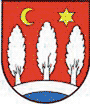 O B E C   Kokšov-Bakšav súlade s § 6 ods. 1 a § 4 ods. 5 písm. a) bod 3 zákona SNR č. 369/1990 Zb. o obecnom zriadení v znení neskorších predpisov (ďalej len „zákon o obecnom zriadení“) v y d á v a   VŠEOBECNE ZÁVÄZNÉ NARIADENIE obce Kokšov-Bakša č. 2/2021ktorým sa mení a dopĺňa Všeobecne záväzné nariadenie obce Kokšov-Bakša  č. 5/2018 z 26.10. 2018 o nakladaní s komunálnymi odpadmi a s drobnými stavebnými odpadmi  na území obce Kokšov-BakšaNávrh tohto všeobecne záväzné nariadenia (VZN)Schválené všeobecne záväzné nariadenie	Mikuláš Hudák	 starosta obceVŠEOBECNE ZÁVÄZNÉ NARIADENIE OBCE KOKŠOV-BAKŠAč. 2/2021, ktorým sa mení a dopĺňa Všeobecne záväzné nariadenie obce Kokšov-Bakša  č. 5/2018 z 26.10. 2018 o nakladaní s komunálnymi odpadmi a s drobnými stavebnými odpadmi  na území obce Kokšov-BakšaObecné  zastupiteľstvo v Kokšov-Bakši podľa ustanovenia § 6 zákona č. 369/1990 Zb. o obecnom zriadení v znení neskorších predpisov a podľa ustanovení zákona č. 79/2015 Z. z. o odpadoch a o zmene a doplnení niektorých zákonov (ďalej aj len „zákon“) sa uznieslo na tomto   všeobecne záväznom nariadení: Článok 1 Všeobecne záväzné nariadenie obce Kokšov-Bakša č. 5/2018 zo dňa 26.10.2018 o nakladaní s komunálnymi odpadmi a drobnými stavebnými odpadmi na území obce v znení všeobecne záväzného nariadenia obce Kokšov-Bakša  č. 2/2021  sa mení a dopĺňa takto: §18Nakladanie s jedlými olejmi a tukmi z domácností4. Použitý (prepálený a vychladený) kuchynský olej a tuky z domácností  ukladajú občania v dobre uzatvorených a utesnených PET fľašiach  do zbernej nádoby čiernej farby s oranžovým vekom o objeme 240 l, umiestnenej na miestach určených obcou (pred číslom domu 103 a 156). 5.Zberné nádoby budú pravidelne vyprázdňované minimálne  v intervale 1 x za 3 mesiace, alebo podľa potreby. Článok 2Záverečné ustanovenia1) Na tomto VZN sa uznieslo a schválilo ho obecné zastupiteľstvo obce Kokšov-Bakša dňa 25.5.2021,  uznesením číslo 24/2021.2) Toto VZN bolo vyvesené na úradnej tabuli obce Kokšov-Bakša dňa 26.5.2021 a účinnosť nadobúda pätnástym dňom od jeho vyvesenia.	Mikuláš Hudák	 starosta obceVyvesené na úradnej tabuli:28.4.2021Dátum začiatku lehoty na pripomienkové konanie:29.4.2021Dátum ukončenia pripomienkového konania:13.5.2021Vyhodnotenie pripomienok k návrhu VZN uskutočnené dňa:14.5.2021Na rokovaní obecného zastupiteľstva dňa:25.5.2021Vyhlásené vyvesením na úradnej tabuli obce dňa:26.5.2021VZN nadobúda účinnosť dňom10.6.2021